                                                                                                                    НОВОЗЫБКОВСКИЙ  РАЙОННЫЙ  СОВЕТ  НАРОДНЫХ  ДЕПУТАТОВ 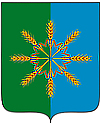 РЕШЕНИЕ  Руководствуясь п.3 и 4 ст. 14 Федерального закона от 06.10.2003 № 131-ФЗ «Об общих принципах организации местного самоуправления в Российской Федерации», введенной Федеральным законом от 27.05.2014 г. №136-ФЗ, Положением о порядке владения, пользования, распоряжения (управления) муниципальным имуществом, утвержденным Решением  Новозыбковского районного Совета  народных депутатов  от  27.09.2005 года № 9/6, Новозыбковский районный Совет народных депутатов РЕШИЛ:Принять в муниципальную собственность Новозыбковского района муниципальное имущество  сельских поселений, необходимое для осуществления части полномочий по обеспечению проживающих в поселении и нуждающихся в жилых помещениях малоимущих граждан жилыми помещениями, организации строительства и содержания муниципального жилищного фонда, созданию условий для жилищного строительства, осуществлению муниципального жилищного контроля, а также иных полномочий органов местного самоуправления в соответствии с жилищным законодательством.  Администрации Новозыбковского района совместно с администрациями поселений осуществить необходимые юридические действия по исполнению пункта 1 настоящего решения, в том числе с надлежащим оформлением актов приема-передачи передаваемого имущества  в существующем на момент передачи  техническом состоянии.           3.Настоящее решение вступает в силу со дня его официального опубликования (обнародования) и распространяется на правоотношения, возникающие с  01.01.2015 года.           4.Опубликовать настоящее решение и разместить на официальном сайте  Новозыбковского района.Глава района                                                                                                         В.И.Кирееваот  31октября  2014 года   № 2/9г. Новозыбков от  31октября  2014 года   № 2/9г. Новозыбков О принятии  муниципального имущества сельских поселений, необходимого для осуществления части полномочий по обеспечению проживающих в поселении и нуждающихся в жилых помещениях малоимущих граждан жилыми помещениями, организации строительства и содержания муниципального жилищного фонда, созданию условий для жилищного строительства, осуществлению муниципального жилищного контроля в муниципальную собственность      Новозыбковского района.